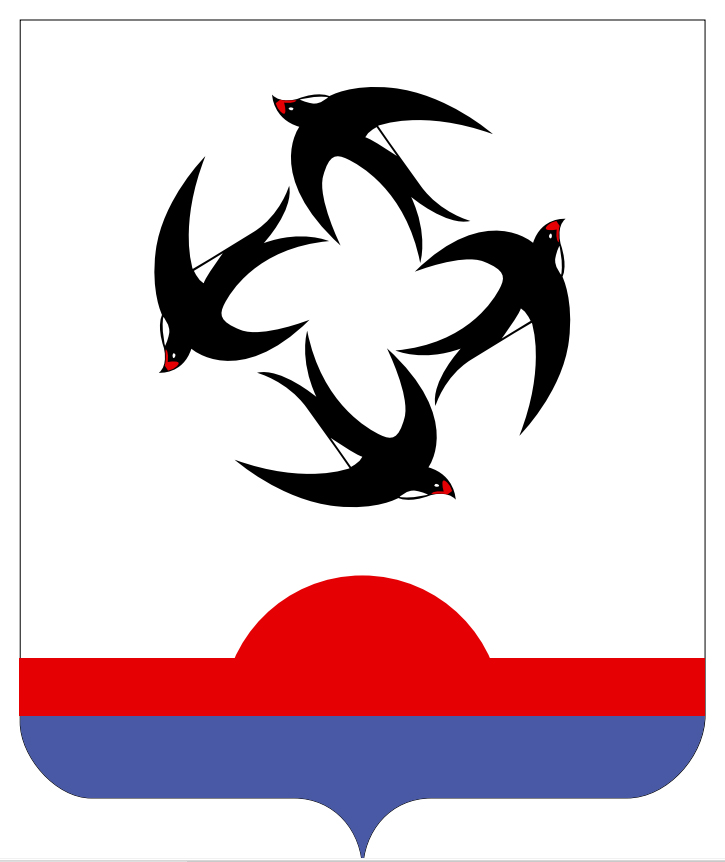 АДМИНИСТРАЦИЯ КИЛЬМЕЗСКОГО РАЙОНАКИРОВСКОЙ ОБЛАСТИПОСТАНОВЛЕНИЕ01.08.2023									                     № 305пгт КильмезьО внесении изменений в постановление администрации Кильмезского района от 23.07.2021№334 «Об утверждении Положения о комиссии по повышению устойчивости функционирования организаций Кильмезского района Кировской области»       В связи с изменениями в кадровом составе, в целях содействия устойчивому функционированию организаций в чрезвычайных ситуациях муниципального и межмуниципального характера и планирования мероприятий по поддержанию устойчивого функционирования организаций в военное время, администрация Кильмезского района Кировской области ПОСТАНОВЛЯЕТ:1. Внести изменения в пункт 2 постановления администрации Кильмезского района от 23.07.2021№334 «Об утверждении Положения о комиссии по повышению устойчивости функционирования организаций Кильмезского района Кировской области».Утвердить состав комиссии по ПУФ Кильмезского района в новой редакции, согласно приложению.2. Контроль за выполнением данного постановления оставляю за собой.И.о. главы администрацииКильмезского района						                  Т.Н. Чучалина__________________________________________________________________ПОДГОТОВЛЕНО:Главный специалистпо делам ГО и ЧС 							      С.Ю. Яговкина01.08.2023СОГЛАСОВАНО:Консультант по правовым вопросам				            Е.В. Бурова01.08.2023Заместитель главы администрации района,заведующий отделом ЖКХ, жизнеобеспечения,строительства и архитектуры						         В.В. Яговкин01.08.2023РАЗОСЛАТЬ: Администрация района – 1, ГО и ЧС – 1.ВСЕГО: 2 экз.ПриложениеУТВЕРЖДЕНпостановлениемадминистрацииКильмезского районаот 01.08.2023 №305СОСТАВкомиссии по повышению устойчивости функционирования организаций Кильмезского районаФИОДолжность1ЧУЧАЛИНАТатьяна НиколаевнаПервый заместитель главы администрации района - председатель комиссии2ЯГОВКИНВладимир ВладимировичЗаместителя главы администрации района, заведующий отделом ЖКХ, жизнеобеспечения, строительства и архитектуры - заместитель председателя3ЯГОВКИНАСветлана ЮрьевнаГлавный специалист администрации района по делам ГО и ЧС - секретарь комиссии4ЧЕТВЕРИКОВАГалина ПетровнаНачальник управления планирования и экономического развития5БЛАГОДАТСКИХАлевтина ПавловнаЗам.главы администрации района по финансам, налогам и сборам, начальник финансового управления6ИВАНОВААнна ВладиславовнаЗаведующий сектором сельскохозяйственного производства, экономист - бухгалтер7СУВОРОВАДарья ВитальевнаКонсультант по строительству отдела ЖКХ, жизнеобеспечения, строительства и архитектуры8ДЕНИСОВИван АлексеевичНачальник Кильмезского участка Нолинского ДУ-279ОДЕГОВМихаил ВладимировичНачальник Кильмезского РЭС ВПЭС ОАО «Кировэнерго»10БОРИСОВАИрина АнатольевнаЗаместитель начальника управления планирования и экономического развития11БУРОВАЕлена ВладимировнаКонсультант по правовым вопросам12НОВОКШОНОВАМарина АнатольевнаГлавный специалист по экономике и прогнозированию